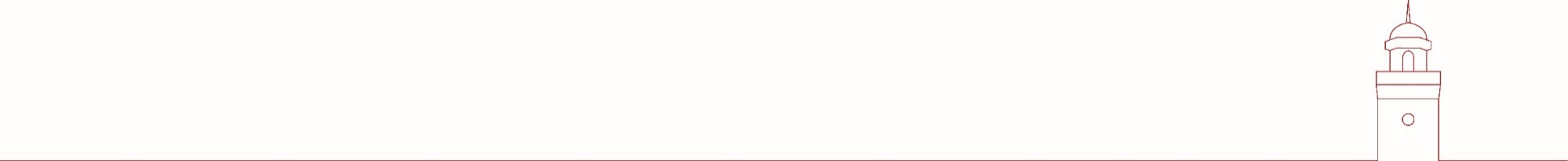 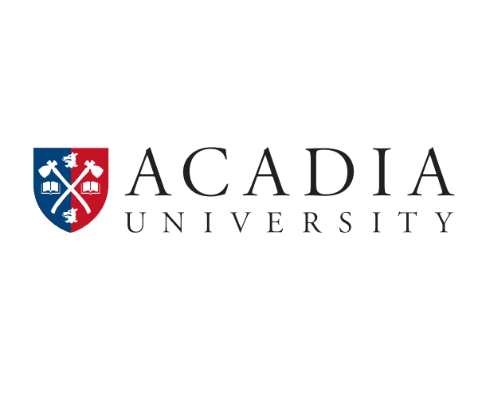 Form Revision Date: April 13, 2022   InstructionsInstructionsInstructionsInstructionsInstructionsInstructionsInstructionsInstructionsInstructionsInstructions1. Overtime must be scheduled & pre-authorized by the Manager/Department Head in advance of the overtime being worked.2. The source of funding for paid overtime must be identified prior to authorization by the Budget Unit Head.
3.  Prepare one form for each employee scheduled to work overtime.
4. Complete this form the day after the overtime is worked. Fill in the actual hours worked.
5. Forward the signed, completed form to Human Resources.1. Overtime must be scheduled & pre-authorized by the Manager/Department Head in advance of the overtime being worked.2. The source of funding for paid overtime must be identified prior to authorization by the Budget Unit Head.
3.  Prepare one form for each employee scheduled to work overtime.
4. Complete this form the day after the overtime is worked. Fill in the actual hours worked.
5. Forward the signed, completed form to Human Resources.1. Overtime must be scheduled & pre-authorized by the Manager/Department Head in advance of the overtime being worked.2. The source of funding for paid overtime must be identified prior to authorization by the Budget Unit Head.
3.  Prepare one form for each employee scheduled to work overtime.
4. Complete this form the day after the overtime is worked. Fill in the actual hours worked.
5. Forward the signed, completed form to Human Resources.1. Overtime must be scheduled & pre-authorized by the Manager/Department Head in advance of the overtime being worked.2. The source of funding for paid overtime must be identified prior to authorization by the Budget Unit Head.
3.  Prepare one form for each employee scheduled to work overtime.
4. Complete this form the day after the overtime is worked. Fill in the actual hours worked.
5. Forward the signed, completed form to Human Resources.1. Overtime must be scheduled & pre-authorized by the Manager/Department Head in advance of the overtime being worked.2. The source of funding for paid overtime must be identified prior to authorization by the Budget Unit Head.
3.  Prepare one form for each employee scheduled to work overtime.
4. Complete this form the day after the overtime is worked. Fill in the actual hours worked.
5. Forward the signed, completed form to Human Resources.1. Overtime must be scheduled & pre-authorized by the Manager/Department Head in advance of the overtime being worked.2. The source of funding for paid overtime must be identified prior to authorization by the Budget Unit Head.
3.  Prepare one form for each employee scheduled to work overtime.
4. Complete this form the day after the overtime is worked. Fill in the actual hours worked.
5. Forward the signed, completed form to Human Resources.1. Overtime must be scheduled & pre-authorized by the Manager/Department Head in advance of the overtime being worked.2. The source of funding for paid overtime must be identified prior to authorization by the Budget Unit Head.
3.  Prepare one form for each employee scheduled to work overtime.
4. Complete this form the day after the overtime is worked. Fill in the actual hours worked.
5. Forward the signed, completed form to Human Resources.1. Overtime must be scheduled & pre-authorized by the Manager/Department Head in advance of the overtime being worked.2. The source of funding for paid overtime must be identified prior to authorization by the Budget Unit Head.
3.  Prepare one form for each employee scheduled to work overtime.
4. Complete this form the day after the overtime is worked. Fill in the actual hours worked.
5. Forward the signed, completed form to Human Resources.1. Overtime must be scheduled & pre-authorized by the Manager/Department Head in advance of the overtime being worked.2. The source of funding for paid overtime must be identified prior to authorization by the Budget Unit Head.
3.  Prepare one form for each employee scheduled to work overtime.
4. Complete this form the day after the overtime is worked. Fill in the actual hours worked.
5. Forward the signed, completed form to Human Resources.1. Overtime must be scheduled & pre-authorized by the Manager/Department Head in advance of the overtime being worked.2. The source of funding for paid overtime must be identified prior to authorization by the Budget Unit Head.
3.  Prepare one form for each employee scheduled to work overtime.
4. Complete this form the day after the overtime is worked. Fill in the actual hours worked.
5. Forward the signed, completed form to Human Resources.Employee InformationEmployee InformationEmployee InformationEmployee InformationEmployee InformationEmployee InformationEmployee InformationEmployee InformationEmployee InformationEmployee InformationEmployee Number:
     Employee Number:
     Employee Number:
     Employee Name:
     Employee Name:
     Employee Name:
     Employee Name:
     Employee Name:
     Department:
     
Department:
     
Overtime InformationOvertime InformationOvertime InformationOvertime InformationOvertime InformationOvertime InformationOvertime InformationOvertime InformationOvertime InformationOvertime InformationOvertime Compensation:
 Time-off
 Pay-out on next payroll runOvertime Compensation:
 Time-off
 Pay-out on next payroll runOvertime Compensation:
 Time-off
 Pay-out on next payroll runType of Overtime: 
 Scheduled
 Call-BackType of Overtime: 
 Scheduled
 Call-BackType of Overtime: 
 Scheduled
 Call-BackType of Overtime: 
 Scheduled
 Call-BackType of Overtime: 
 Scheduled
 Call-BackGL Account # for Overtime Charges:
     GL Account # for Overtime Charges:
     DateWeekdayWeekdayStart TimeEnd TimeEnd TimeTotal OT HrsTotal OT HrsReason for OvertimeReason for OvertimeTotal OT Hrs.:Total OT Hrs.:AuthorizationAuthorizationAuthorizationAuthorizationAuthorizationAuthorizationAuthorizationAuthorizationAuthorizationAuthorizationManager/Dept. Head Signature:Manager/Dept. Head Signature:Manager/Dept. Head Signature:Manager/Dept. Head Signature:Manager/Dept. Head Signature:Manager/Dept. Head Signature:Manager/Dept. Head Signature:Manager/Dept. Head Signature:Date:      Date:      Budget Unit Head Signature: Budget Unit Head Signature: Budget Unit Head Signature: Budget Unit Head Signature: Budget Unit Head Signature: Budget Unit Head Signature: Budget Unit Head Signature: Budget Unit Head Signature: Date:      Date:      Payroll Use OnlyPayroll Use OnlyPayroll Use OnlyPayroll Use OnlyPayroll Use OnlyPayroll Use OnlyPayroll Use OnlyPayroll Use OnlyPayroll Use OnlyPayroll Use OnlySalarySalaryHourly RateHourly RateHourly RateOvertime RateOvertime RateOvertime PayOvertime PayPayroll Officer

